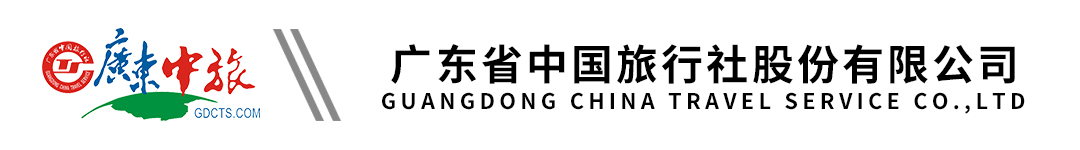 【全民游山东大连】双飞7天 | 樱桃采摘 | 泰山 | 岱庙 | 孔府 | 奥林匹克小镇 | 小鱼山 | 栈桥 | 幸福门 | 悦海公园 | 有轨电车 | 威尼斯水城 | 大明湖行程单行程安排费用说明自费点其他说明产品编号CZL-20240422-A4出发地广州市目的地大连市-济南市-济宁市-日照市行程天数7去程交通飞机返程交通飞机参考航班去程：参考时间：早上07：00-晚上22:00起飞（经停/直飞，具体航班时间和进出港口以出团通知为准）去程：参考时间：早上07：00-晚上22:00起飞（经停/直飞，具体航班时间和进出港口以出团通知为准）去程：参考时间：早上07：00-晚上22:00起飞（经停/直飞，具体航班时间和进出港口以出团通知为准）去程：参考时间：早上07：00-晚上22:00起飞（经停/直飞，具体航班时间和进出港口以出团通知为准）去程：参考时间：早上07：00-晚上22:00起飞（经停/直飞，具体航班时间和进出港口以出团通知为准）产品亮点◆欢乐樱桃节：参加欢乐樱桃节，山东特有的水果，色泽诱人，肉质鲜美，营养丰富，让人欲罢不能。◆欢乐樱桃节：参加欢乐樱桃节，山东特有的水果，色泽诱人，肉质鲜美，营养丰富，让人欲罢不能。◆欢乐樱桃节：参加欢乐樱桃节，山东特有的水果，色泽诱人，肉质鲜美，营养丰富，让人欲罢不能。◆欢乐樱桃节：参加欢乐樱桃节，山东特有的水果，色泽诱人，肉质鲜美，营养丰富，让人欲罢不能。◆欢乐樱桃节：参加欢乐樱桃节，山东特有的水果，色泽诱人，肉质鲜美，营养丰富，让人欲罢不能。天数行程详情用餐住宿D1广州-济南(约3小时 )早餐：X     午餐：X     晚餐：X   参考酒店：济南银座佳驿、天地仁和或者不低于以上标准质量的备选酒店D2济南-泰安(约1.5小时）-曲阜（约1小时）早餐：√     午餐：√     晚餐：√   【参考酒店】曲阜银座佳驿、舜景假日、尚客优精选、安怡或者不低于以上标准质量的备选酒店D3曲阜-日照（约3.5小时）-青岛（约150KM，2小时）早餐：√     午餐：√     晚餐：X   参考酒店：青岛金山城、如家商务、锦江之星、城市便捷酒店或者不低于以上标准质量的备选酒店D4青岛-威海（约260KM，3.5小时  ）早餐：√     午餐：√     晚餐：X   【参考酒店】烟台铂悦戴斯、贝斯特韦斯特或者不低于以上标准质量的备选酒店D5威海-蓬莱（约3小时 ）-烟台（约80KM,1.5小时 ）-旅顺（约6.5-7小时 ）早餐：√     午餐：√     晚餐：X   4-6人间（公共交通，不提供有偿或无偿的一次性洗漱用品）D6旅顺-大连（约50KM，50分钟）早餐：√     午餐：√     晚餐：X   参考酒店：大连三合大厦、铁道宾馆、香珺阁、中山大酒店或者不低于以上标准质量的备选酒店D7大连-广州早餐：√     午餐：√     晚餐：X   无费用包含1.大交通：含往返机票经济舱，团队机票将统一出票，如遇政府或航空公司政策性调整燃油税费，在未出票的情况下将进行多退少补，敬请谅解。机票一经出，不得更改、不得签转、不得退票。1.大交通：含往返机票经济舱，团队机票将统一出票，如遇政府或航空公司政策性调整燃油税费，在未出票的情况下将进行多退少补，敬请谅解。机票一经出，不得更改、不得签转、不得退票。1.大交通：含往返机票经济舱，团队机票将统一出票，如遇政府或航空公司政策性调整燃油税费，在未出票的情况下将进行多退少补，敬请谅解。机票一经出，不得更改、不得签转、不得退票。费用不包含1、合同未约定由组团社支付的费用（包括行程以外非合同约定活动项目所需的费游览过程中缆车索道游船费、自由活动期间发生的费用等）。1、合同未约定由组团社支付的费用（包括行程以外非合同约定活动项目所需的费游览过程中缆车索道游船费、自由活动期间发生的费用等）。1、合同未约定由组团社支付的费用（包括行程以外非合同约定活动项目所需的费游览过程中缆车索道游船费、自由活动期间发生的费用等）。项目类型描述停留时间参考价格景区小交通天外村或桃花源乘【景区小交通】（此费用自理：60岁以下单程35元，往返70元。60岁以上单程17元，往返34元。泰山游览目前为实名预约，为节省购票时间，进山的游客请务必在游览泰山前交付导游）约25分钟上山至中天门（必须消费）25 分钟¥(人民币) 70.00景区缆车从中天门乘坐缆车【此费用自理100元/程，往返200元】到达南天门（缆车用时10分钟）（必须消费）10 分钟¥(人民币) 200.00必消套票项目名称：泰山+东岳神府岱庙+孔府+日照奥林匹克小镇+斯里兰卡海上小火车+龙舟赛海+海上高尔夫+海上喊泉+天空之眼之日照美拍+青岛啤酒纯生之旅+康有为故居+海上观光+文成酒堡120 分钟¥(人民币) 599.00预订须知一、报名参团须知，请认真阅读，并无异议后于指定位置签名确认：温馨提示一、行走过程中，若参与黄赌毒等一系列违法犯罪活动，产生的法律后果与经济损失，请自行承担。敬请洁身自好，做遵法守法好公民。保险信息建议出发时贵重物品、常用药品、御寒衣物等请随身携带，尽量不要托运，妥善保管自己的行李物品（特别是现金、有价证券以及贵重物品等）。行李延误或遗失属于不可抗力因素，我社将全力协助客人跟进后续工作，但我社对此不承担任何责任。根据中国民用航空总局规定：乘坐国内航班的客人一律禁止随身携带液态物品，但液态物品可办理行李托运手续；同时，禁止客人随身携带打火机、火柴乘坐民航飞机，每位客人只能随身携带1件物品，长宽高均不得超55×40×20厘米，重量不得超过5公斤，超过规定件数、重量或体积的限制，要按规定作为托运行李托运。免费托运限额体积不超过100×60×40厘米， 重量10公斤以内，超出重量和尺寸的行李需应支付超限额行李费。